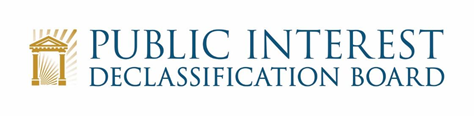 November 16, 20224:30 – 6:00 p.m.Executive SessionWelcome and Introductory Remarks					4:30 – 4:35Ezra Cohen, ChairEmerging Technologies Impact on Records and Data		4:35 – 4:55Sharmila Bhatia, PIDB StaffEmerging technologies: blockchain, cognitive technologies, and quantum information science and technology (QIST)University of Texas Clements Center for National Security		4:55 – 5:25		The MembersConference planningDiscussion of panelsNarrowing Invitees for government panelistsABA-FEDSOC Event							5:25 – 5:45The MembersEvent PlanningDiscussion of panels Administrative							5:45 – 5:55Update on PIDB BlogsUpdate on the release of the Bush/Cheney 9/11 Commission InterviewUpdate on the FOIA Conclusion								5:55 - 6:00 Ezra Cohen